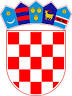          REPUBLIKA HRVATSKAOSJEČKO-BARANJSKA ŽUPANIJA                  OPĆINA ČEPIN           OPĆINSKI NAČELNIKKLASA: 404-01/22-01/1URBROJ: 2158-12-22-1Čepin, 17. siječnja 2022.Temeljem članka 28. Zakona o javnoj nabavi („Narodne novine“, broj 120/16.) i članka 46. Statuta Općine Čepin („Službeni glasnik Općine Čepin“, broj 1/13., 5/13.-pročišćeni tekst, 4/16., 5/16.-pročišćeni tekst, 3/18., 5/18.-pročišćeni tekst, 4/20., 5/20.-pročišćeni tekst, 5/21. i 7/21.-pročišćeni tekst), općinski načelnik Općine Čepin, donosiPlan nabave Općine Čepin za 2022. godinuI.	Donosi se Plan nabave Općine Čepin za 2022. godinu za čiju su realizaciju sredstva osigurana u Proračunu Općine Čepin za 2022. godinu.II.	Daje se tablični prikaz kako slijedi:III.Ovaj Plan nabave Općine Čepin za 2022. godinu stupa na snagu danom donošenja, a objavit će se u „Službenom glasniku Općine Čepin“ i na službenim stranicama Općine Čepin.OPĆINSKI NAČELNIK      															      Dražen TonkovacRedni brojEvidencijski broj nabavePredmet nabaveBrojčana oznaka predmeta nabave iz Jedinstvenog rječnika javne nabave (CPV)Procijenjena vrijednost(u kunama)Vrsta postupkaPosebni režim nabavePredmet podijeljen na grupeSklapa se ugovor/okvirni sporazum/narudžbenicaPlanirani početak postupkaTrajanje ugovoraNapomena1N-1/22Projektna dokumentacija  Ulica grada Vukovara71242000-6190.000,00Postupak jednostavne nabaveNEUGOVOROŽUJAK8 MJESECI2N-2/22Rekonstrukcija zgrade stare općine u sklopu projekta Novim znanjem do novih ciljeva45454000-4250.000,00Postupak jednostavne nabaveNEUGOVOROŽUJAK3 MJESECAEU PROJEKT3MV-1/22Izgradnja zgrade Agropoarka45213141-34.000.000,00Otvoreni postupakNEUGOVOROŽUJAK6 MJESECIEU PROJEKT4N-3/22Oprema u sklopu projekta Agropark39130000-2195.000,00Postupak jednostavne nabaveNEUGOVORTRAVANJ6 MJESECIEU PROJEKT5N-4/22Nabava hd stola - Agropark30230000-0175.000,00Postupak jednostavne nabaveNEUGOVORTRAVANJ6 MJESECIEU PROJEKT6N-5/22Nadzor radova - Agropoark71247000-196.000,00Postupak jednostavne nabaveNEUGOVORTRAVANJ6 MJESECIEU PROJEKT7N-6/22Projektiranje rekonstrukcije cesta u Naselju prijateljstva71242000-6193.000,00Postupak jednostavne nabaveNEUGOVORTRAVANJ6 MJESECI